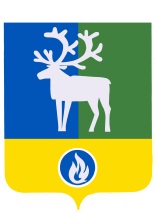 БЕЛОЯРСКИЙ РАЙОН                                   ХАНТЫ-МАНСИЙСКИЙ АВТОНОМНЫЙ ОКРУГ – ЮГРАДУМА БЕЛОЯРСКОГО РАЙОНА  РЕШЕНИЕот 28 марта 2024 года                                                                                                                       № 24 О внесении изменения в приложение к решению Думы Белоярского районаот 4 октября 2021 года № 51В соответствии с Жилищным кодексом Российской Федерации от 29 декабря 2004 года                        № 188-ФЗ, Федеральным законом от 6 октября 2003 года № 131-ФЗ «Об общих принципах организации местного самоуправления в Российской Федерации», Федеральным законом                   от 31 июля 2020 года № 248-ФЗ «О государственном контроле (надзоре) и муниципальном контроле в Российской Федерации», на основании соглашений о передаче администрациями городского и сельских поселений в границах Белоярского района осуществления части полномочий  по решению вопросов местного значения администрации Белоярского района                от 7 ноября 2022 года, Дума Белоярского района р е ш и л а:Внести в приложение «Положение о муниципальном жилищном контроле                        на территории городского и сельских поселений в границах Белоярского района» к решению Думы Белоярского района от 4 октября 2021 года № 51 «Об утверждении Положения                          о муниципальном жилищном контроле на территории городского и сельских поселений                      в границах Белоярского района» изменение, заменив в  пункте 19 раздела I «Общие положения»  число «2023»  числом «2025».Опубликовать настоящее решение в газете «Белоярские вести. Официальный выпуск».3. Настоящее решение вступает в силу после его официального опубликования,                       и распространяется на правоотношения, возникшие с 25 декабря 2023 года.Исполняющий полномочия председателя                                                         Думы Белоярского района                                                                                             Ю.Ю.Громовой                              Глава Белоярского района                                                                                              С.П. Маненков	                                                               